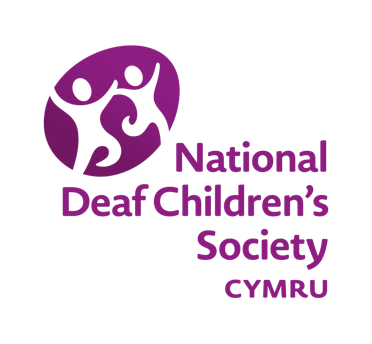 ADNODD 6.3 ATEBION CWIS GYRFAOEDDPa un sydd 
ddim yn addasiad rhesymol?Cael dehonglwr os oes angen un 
arnoch chiCael eich talu mwy na’ch cyd-weithwyr am wneud yr un swyddIs-deitlau mewn cyflwyniadau, fideos 
neu areithiauCael cymorth radio
Erbyn pryd mae’n 
rhaid i chi ddechrau’r brifysgol 
(atebwch gydag oedran)?18 – 21 21 – 30 30 – 50 Unrhyw oedran
Pwy sy’n gwneud 
cais am Fynediad 
at Waith?Eich cyflogwrEich rhieniChiEich rheolwYm 1914 beth oedd y brentisiaeth fwyaf poblogaidd?CoginioPeiriannegGwaith gydag anifeiliaidGwnïadyddiaethYn 2014 beth oedd y brentisiaeth fwyaf boblogaidd?Iechyd a Gofal CymdeithasolPeiriannegGwaith gydag anifeiliaidTrin gwallt
Pa sgil sy’n bwysicaf 
i gyflogwyr?CyfathrebuGwaith tîmRheoli amserDatrys problemauPob un ohonyn nhw! 
(Sori tric oedd y 
cwestiwn yna!)
